  MADONAS NOVADA PAŠVALDĪBA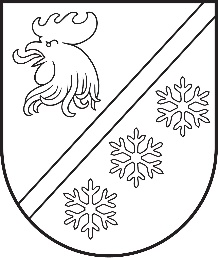 Reģ. Nr. 90000054572Saieta laukums 1, Madona, Madonas novads, LV-4801 t. 64860090, e-pasts: pasts@madona.lv ___________________________________________________________________________MADONAS NOVADA PAŠVALDĪBAS DOMESLĒMUMSMadonā2024. gada 30. aprīlī						        	     		           Nr. 295								                  (protokols Nr. 7, 59. p.)				Par zemes vienības ar kadastra apzīmējumu 7086 005 0100, Praulienas pagastā, Madonas novadā, sadalīšanu un nekustamā īpašuma lietošanas mērķu noteikšanu jaunveidojamām zemes vienībāmMadonas novada pašvaldībā 2024. gada 9. aprīlī saņemts fizisku personu iesniegums (reģistrēts Madonas novada 2024. gada 9.aprīlī ar reģ. Nr. 2.1.3.6/24/465)  ar lūgumu izskatīt sadalīt fiziskajām personām piederošajā, nekustamā  īpašuma  “Atmatas”, Praulienas pagastā, Madonas novadā, sastāvā ietilpstošo zemes vienību ar kadastra numuru 7086 005 0100.Saskaņā ar Nekustamā īpašuma valsts kadastra informācijas sistēmā pieejamo informāciju, nekustamais īpašums “Atmatas” (kadastra numurs 7086 005 0100) nav ierakstīts zemesgrāmatā. Īpašuma sastāvā ietilpstošajai zemes vienībai ar kadastra apzīmējumu 7086 005 0100 nav veikta kadastrālā uzmērīšana.	Saskaņā ar spēkā esošajiem Madonas novada saistošajiem noteikumiem Nr. 15 "Madonas novada Teritorijas plānojuma 2013.-2025. gadam Teritorijas izmantošanas un apbūves noteikumi un Grafiskā daļa", funkcionālais zonējums atbilstoši plānotai (atļautai) izmantošanai zemes vienībai ar kadastra apzīmējumu 7086 005 0100 ir lauku zemes (L1) un pārējās mežu teritorijas (M2).Zemes vienībai ar kadastra apzīmējumu 7086 005 0100 noteikts nekustamā īpašuma lietošanas mērķis – zeme, uz kuras galvenā saimnieciskā darbība ir lauksaimniecība (NĪLM kods 0101) 21.4 ha platībā.Zemes ierīcības likuma, Pārejas noteikumu 1. punkts nosaka, ka līdz zemes pirmreizējai ierakstīšanai zemesgrāmatā lēmumu par zemes privatizācijas un zemes reformas kārtībā veidojamo zemes vienību sadalīšanu, apvienošanu vai zemes robežu pārkārtošanu pieņem vietējā pašvaldība, ievērojot vietējās pašvaldības teritorijas plānojumu un normatīvajos aktos par teritorijas plānošanu, izmantošanu un apbūvi noteiktās prasības. Lēmumam pievieno grafisko pielikumu, kurā norādīts zemes vienību sadalīšanas, apvienošanas vai zemes robežu pārkārtošanas risinājums.Saskaņā ar grafisko pielikumu (1. pielikums) un pamatojoties uz Nekustamā īpašuma valsts kadastra likuma, pirmās daļas, 9. panta, 1. punktu un Ministru kabineta 2006. gada  20. jūnija noteikumiem Nr. 496 “Nekustamā īpašuma lietošanas mērķu klasifikācija un nekustamā īpašuma lietošanas mērķu noteikšanas un maiņas kārtība”, trešās daļas 16.1. apakšpunktu un  Madonas novada pašvaldības saistošajiem noteikumiem Nr. 15 "Madonas novada Teritorijas plānojuma 2013.-2025. gadam Teritorijas izmantošanas un apbūves noteikumi un Grafiskā daļa", ņemot vērā 23.04.2024. Finanšu un attīstības komitejas atzinumu, atklāti balsojot: PAR - 14 (Agris Lungevičs, Aigars Šķēls, Artūrs Čačka, Arvīds Greidiņš, Gatis Teilis, Gunārs Ikaunieks, Iveta Peilāne, Kaspars Udrass, Māris Olte, Rūdolfs Preiss, Sandra Maksimova, Valda Kļaviņa, Vita Robalte, Zigfrīds Gora), PRET - NAV, ATTURAS - NAV, Madonas novada pašvaldības dome NOLEMJ:Sadalīt zemes vienību ar kadastra apzīmējumu 7086 005 0100, divās daļās, atbilstoši pielikumam (1.pielikums).Jaunveidojamai zemes vienībai aptuveni 5.7 ha platībā (pēc kadastrālās uzmērīšanas zemes vienības platība var tikt precizēta) noteikt nekustamā īpašuma lietošanas mērķi - zeme, uz kuras galvenā saimnieciskā darbība ir lauksaimniecība (NĪLM 0101). Jaunveidojamo zemes vienību saglabāt nekustamā īpašuma “Atmatas”, Praulienas pagasts, Madonas novads, kadastra numurs 7086 005 0100, sastāvā.Jaunveidojamai zemes vienībai aptuveni 14.7 ha platībā (pēc kadastrālās uzmērīšanas zemes vienības platība var tikt precizēta) noteikt nekustamā īpašuma lietošanas mērķi - zeme, uz kuras galvenā saimnieciskā darbība ir mežsaimniecība (NĪLM 0201). Jaunveidojamo zemes vienību saglabāt nekustamā īpašuma “Atmatas”, Praulienas pagasts, Madonas novads, kadastra numurs 7086 005 0100, sastāvā.Domes priekšsēdētājs					             A. Lungevičs	Putniņa 28080417